В соответствии с Федеральными законами от 12.01.1996 №7-ФЗ «О некоммерческих организациях», от 16.10.2003 №131-ФЗ «Об общих принципах организации местного самоуправления в Российской Федерации», постановлением администрации города Сосновоборска от 29.01.2021 № 120 «Об утверждении Порядка формирования, ведения, обязательного опубликования перечня муниципального имущества, свободного от прав третьих лиц (за исключением имущественных прав некоммерческих организаций), и Порядка и условий предоставления социально ориентированным некоммерческим организациям во владение и (или) пользование, включенного в перечень муниципального имущества», руководствуясь ст. 38 Устава города,ПОСТАНОВЛЯЮ1.	Утвердить перечень муниципального имущества, свободного от прав третьих лиц (за исключением имущественных прав некоммерческих организаций), предоставляемого социально ориентированным некоммерческим организациям во владение и (или) в пользование, согласно приложению. 2.	Постановление вступает в силу со дня его официального опубликования в городской газете «Рабочий», а также подлежит обязательному опубликованию в средствах массовой информации, размещению в информационно-телекоммуникационной сети «Интернет» на официальном сайте администрации города Сосновоборска.Глава города                                                                                     А.С.КудрявцевПриложение 1 к постановлению администрации города Сосновоборска от «___»___________2021 №______Перечень муниципального имущества, свободного от прав третьих лиц (за исключением имущественных прав некоммерческих организаций), предоставляемого социально ориентированным некоммерческим организациям во владение и (или) в пользованиеНедвижимое имущество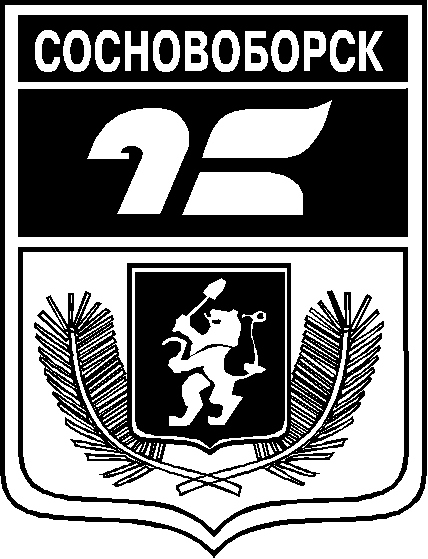 АДМИНИСТРАЦИЯ ГОРОДА СОСНОВОБОРСКАПОСТАНОВЛЕНИЕ«___»_______________2021                                                                                        №____АДМИНИСТРАЦИЯ ГОРОДА СОСНОВОБОРСКАПОСТАНОВЛЕНИЕ«___»_______________2021                                                                                        №____Об утверждении перечня муниципального имущества, свободного от прав третьих лиц (за исключением имущественных прав некоммерческих организаций), предоставляемого социально ориентированным некоммерческим организациям во владение и (или) в пользование№ п/пНаименование имуществаМестонахождение имуществаПлощадь помещения (кв.м.)Характеристика имущества (год постройки, балансовая стоимость, иное)Целевое назначение имущества1нежилое помещение 51Красноярский край, г.Сосновоборск, ул.Солнечная, д.13, пом.51, 1 этаж106,01) балансовая стоимость – 207 073,09 руб.2) Год постройки – 19743) Кадастровый номер: 24:56:0201004:18314) Договор безвозмездного пользования №2 от 01.01.2012 сроком до  01.01.2024 с Местной  религиозной организацией православный Приход храма Введения Пресвятой Богородицы во Храм Красноярской Епархии Русской Православной Церкви (Московский Патриархат)нежилое2комната № 39 в нежилом помещении № 1Красноярский край, г.Сосновоборск, ул.Юности, д.5, пом. 1, ком. 3913,61) балансовая стоимость – 33 645,84 руб.2) Год постройки – 19863) Кадастровый номер: 24:56:0201002:924) Договор безвозмездного пользования  №1 от 23.01.2012 сроком до 01.01.2022 с Красноярской  региональной организацией Общероссийской общественной организации «Российский Союз Ветеранов Афганистана»нежилое